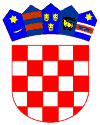           REPUBLIKA HRVATSKA                                       OPĆINA ANTUNOVACOSJEČKO-BARANJSKA ŽUPANIJA                        POVJERENSTVO ZA DODJELU                                                                                                       STIPENDIJAKLASA: 604-01/20-01/01URBROJ: 2158/02-01-20-60U Antunovcu, 22. prosinca 2020. godineTemeljem članka 2. Odluke o dodjeli stipendija učenicima, studentima i darovitim sportašima s područja Općine Antunovac («Službeni glasnik Općine Antunovac» broj 4/09, 7/10 i 10/20), Povjerenstvo za dodjelu stipendija na svojoj sjednici, održanoj dana 22. prosinca 2020. godine, nakon utvrđivanja pravodobnosti i potpunosti podnesenih prijava, ispunjavanja uvjeta i kriterija, utvrđuje KONAČNU LISTU KANDIDATA ZA DODJELU STIPENDIJA UČENICIMA I STUDENTIMAS PODRUČJA OPĆINE ANTUNOVAC Lista kandidata za učeničku stipendijuLista kandidata za studentsku stipendijuObrazloženje: 	Na listi kandidata za učeničke stipendije prvih 7 kandidata ostvaruje pravo na stipendiju, dok na listi kandidata za studentske stipendije 25 kandidata ostvaruje pravo na  stipendiju Općine Antunovac. Jedan (1) kandidat je odustao od prava na učeničku stipendiju, te pet (5) kandidata je odustalo od prava na studentsku stipendiju Općine Antunovac.	Prilikom ocjene kandidata o ostvarivanju prava za stipendije primjenjivali su se kriteriji prosjeka ocjena, uspjeha na natjecanjima, te prema imovinskom cenzusu (da nemaju ukupne redovne novčane prihode po članu kućanstva veće od 3.000,00 kuna mjesečno), za učenike, te bez ograničenja u broju stipendija i pogledu visine imovinskog cenzusa, za studente.                                                             Predsjednik                                                              Ante Modrić, dipl. iur.R.br.Ime i prezimeprosjek ocjenabroj bodovaNapomena1.Ana Fehervari5,00222.Marinela Čabaj4,93193.Iva Kurtović4,88174.Josip Ćatić4,87175.Barbara Hunjadi4,80176.Luka Kasunić4,80157.Leonarda Horvat4,77158.Karlo Varnica4,8117Odustao9.Ivana Mišković4,731510.Nikolina Augustinović4,731511.Nina Bogdanović4,671312.Stela Pavlović4,651313.Ana Koprivnjak4,611314.Josipa Kasunić4,601115.Viktoria Juranić4,571116.Ružica Škulj4,531117.Ivan Balaž4,50918.Jana Grebenar4,50919.Melani Anušić4,449R.br.Ime i prezimeProsjek ocjenaBroj bodovaNapomena1.Marija Dobrošević5,000302.Lucija Uglik4,786283.Vedrana Gici4,400244.Davorin Jašćur4,143225.Vlatka Mišković4,088216.Ena Dražić4,000207.Antonio Kurtović3,919208.Matija Cepanec3,909199.Maja Pavlović3,8641910.Nives Kenjerić3,8571911.Matea Pavlović3,7271812.Karlo Ćorić3,7221813.Barbara Ribić3,6821714.Alen Galo3,6791715.Jerko Modrić3,6001616.Antonija Bičvić3,5261617.Mislav Ćaleta3,4091418.Leon Terek3,3751419.Andrej Tokić3,2731320.Antonela Bogdanović3,1961221.Katarina Brlić3,1671222.Kata Tomić3,1671223.Antonio Kovačević3,1401224.Karla Vučemilović Šimunović2,750825.Juraj Gradišar2,400426.Ivan Ćorić4,55326Odustao27.Ivana Balić4,38124Odustala28.Lucija Ivančević4,19022Odustala29.Viktorija Biloš3,86719Odustala30. Ante Brleg3,83319Ne udovoljava uvjetima natječaja (nema prebivalište na području Općine Antunovac najmanje 2 godine u trenutku raspisivanja natječaja)31.Dora Karežić2,6006Odustala